                                    Муниципальное Бюджетное Дошкольное Образовательное Учреждение                                                                                                                                                                                                                                                                      «Детский сад № 243».                                                     Адрес:660113 г. Красноярск ул. Карбышева 8а   тел. 2-47-44-46.                   Перспективный план кружка «Волшебные ручки»                                                       на 2015 -2016 год.                                                                                                   Старшая группа.                                                                                                                                                                                       Воспитатель:                                                           Лавриненко Н.И.                                                                                                    Красноярск 2015 г.                                                             Задачи:                                                                                                                                                       Развивать умения составлять несложные композиции из сделанного материала.                                                                                                       Развивать творческое воображение, фантазию, познавательные интересы и творчество.                                                                                                       Развивать умение работать с разными материалами: бумагой, пуговицами, картоном, природным материалом, ватными  дисками, тесьмой и др. создавая из них сюрпризы для своих близких.                                                                     Обогащать игровой опыт и создавать условия для самовыражения.                                                                                           Вовлечь детей в увлекательную игру и творческую деятельность, развивать интерес к окружающему миру.                                                                                                                                                                                                                                            Расширять  социальный опыт и обогащать словарь.                                                                                                                                 Создавать условия для положительных эмоций, снимать напряжение, совершенствовать конструктивные умения, развивать воображение и творческие способности, расширять знания об окружающем мире.                                                                                                                                                                                                     Замечать и устанавливать причинно-следственные связи.                                                                                                          Развивать   умение работать с ножницами, клеем и др. инструментами.                                                                                          Воспитывать желание работать аккуратно, помогая друг другу.                                                                                      Формировать умение доводить начатое дело до конца.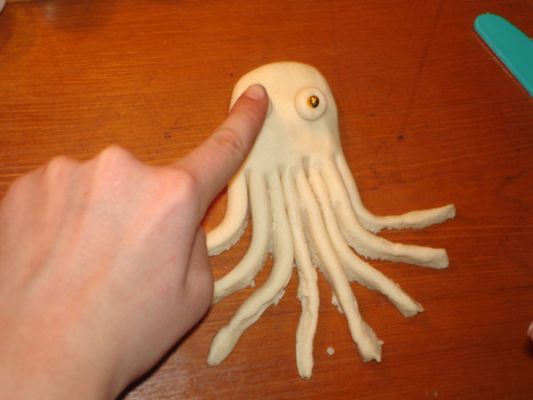 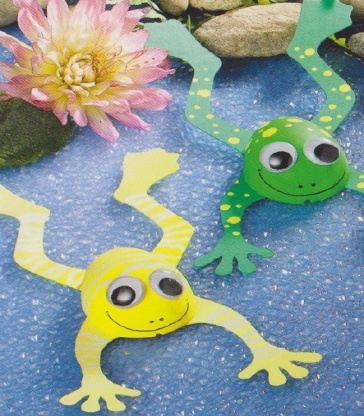 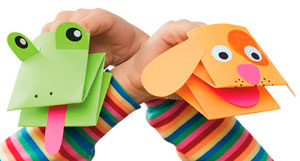 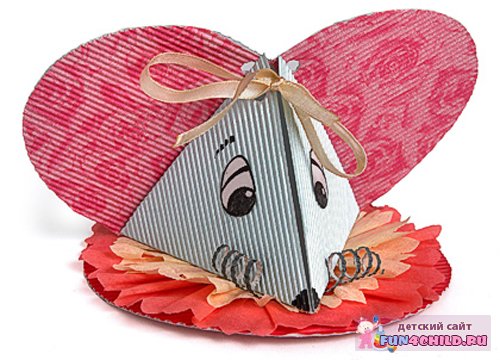 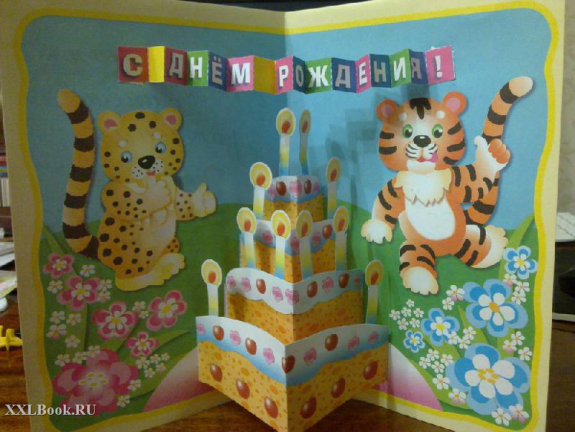 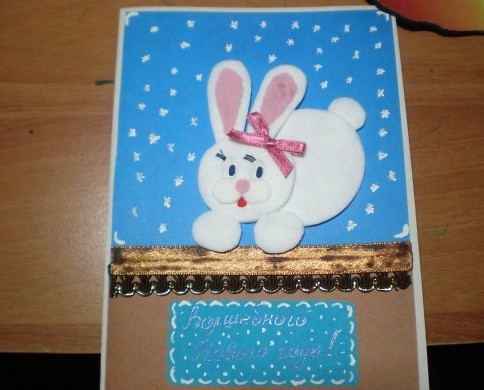 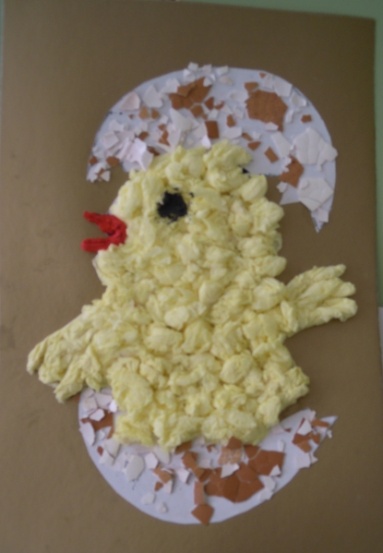 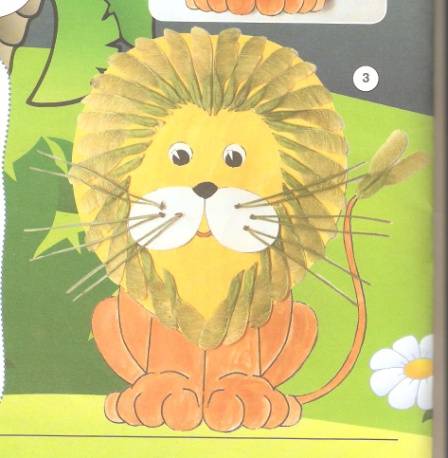 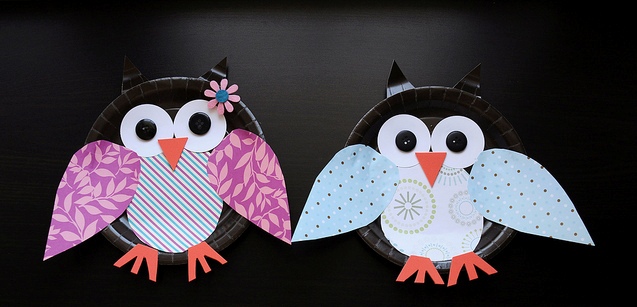 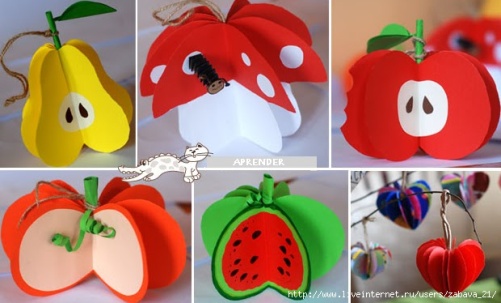 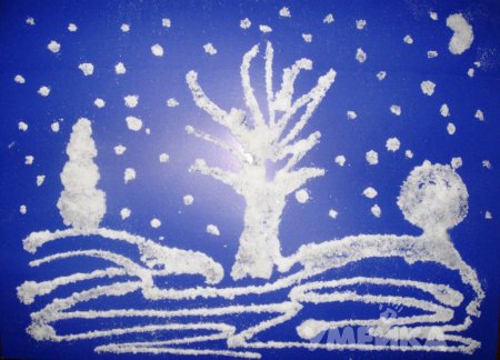 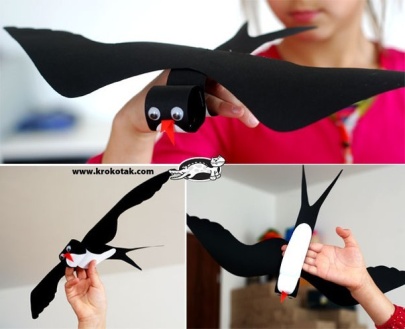 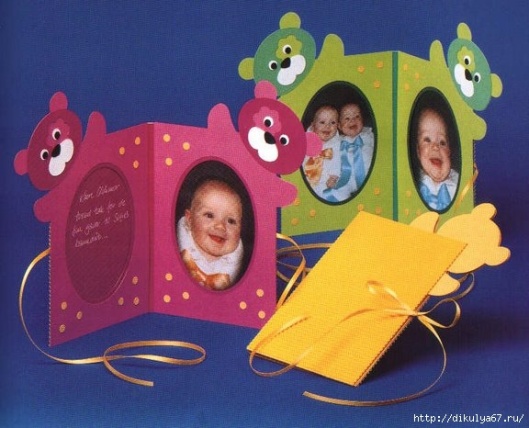 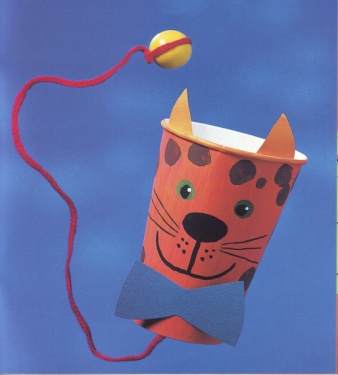 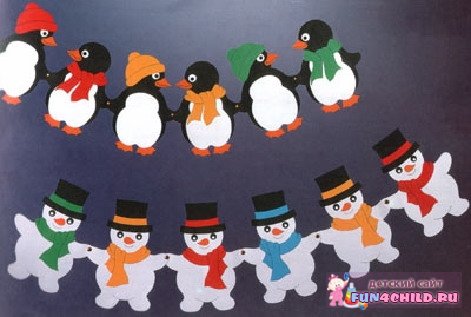 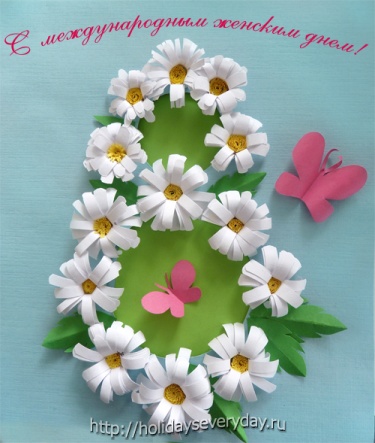 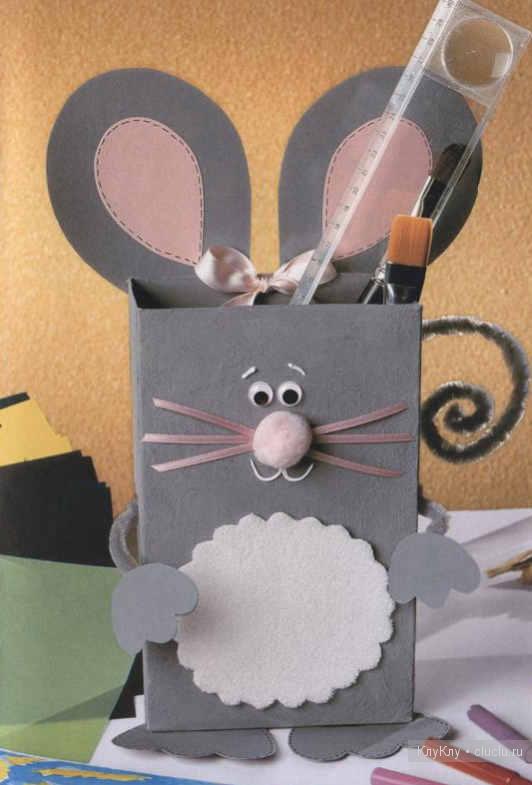 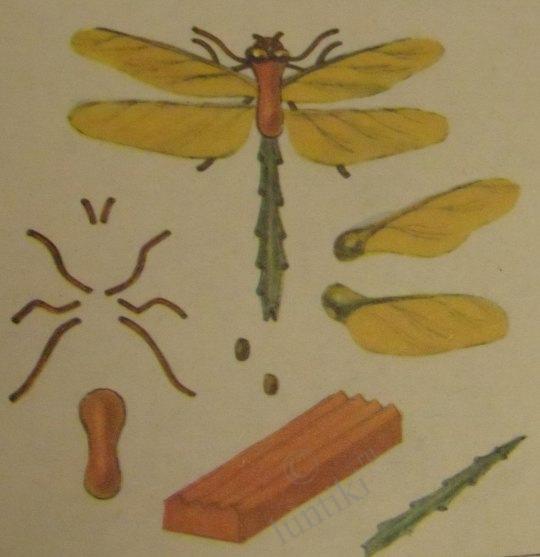 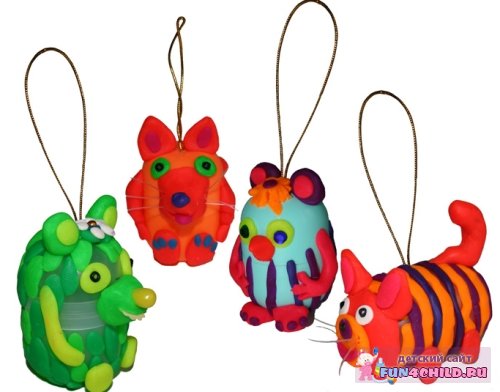 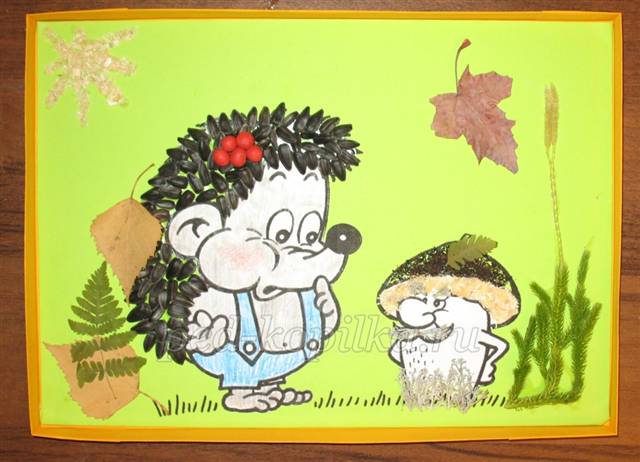 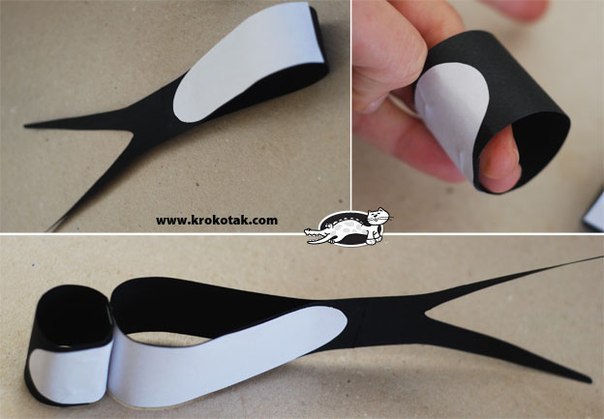 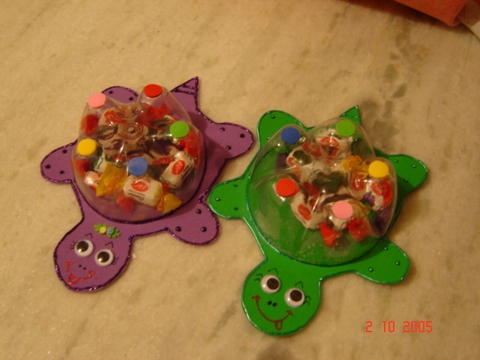 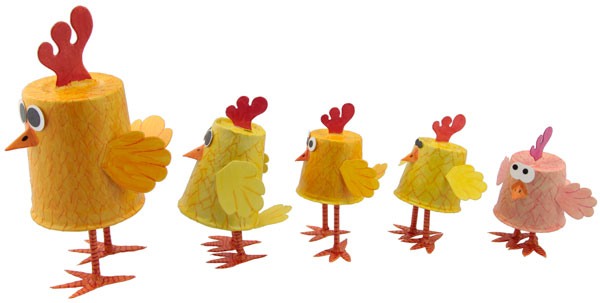 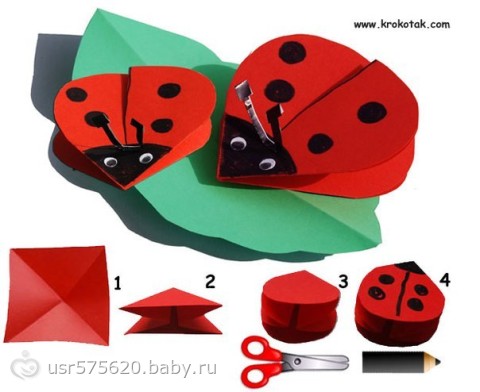 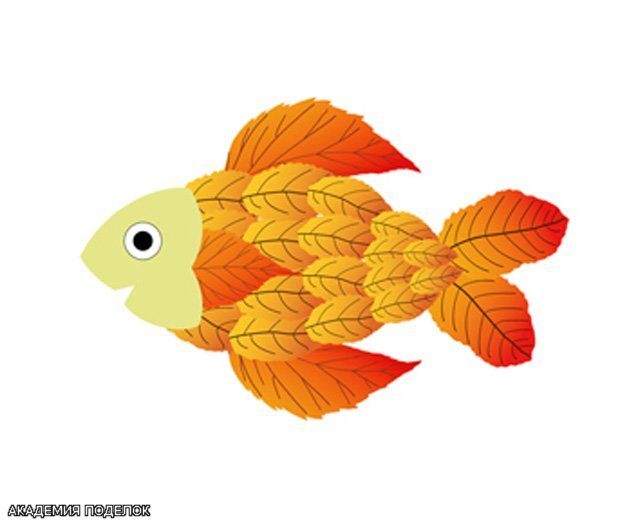 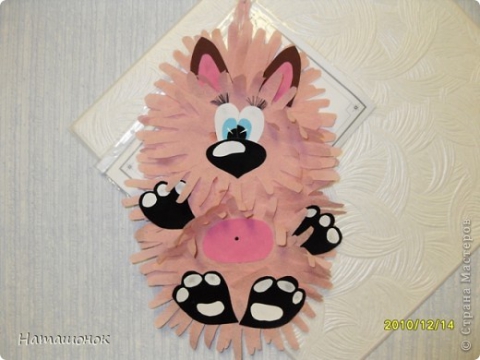 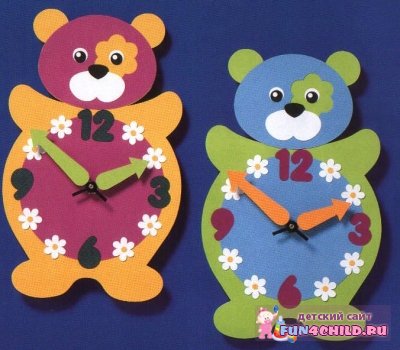 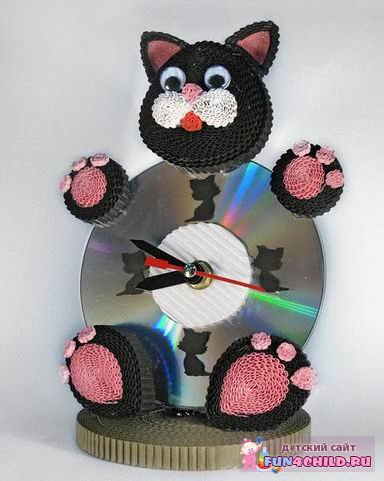 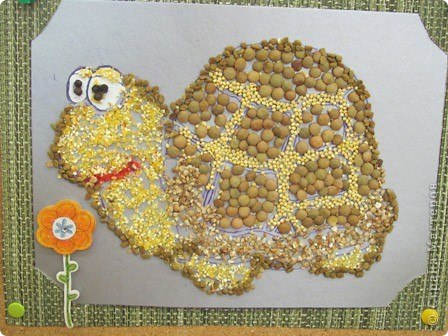 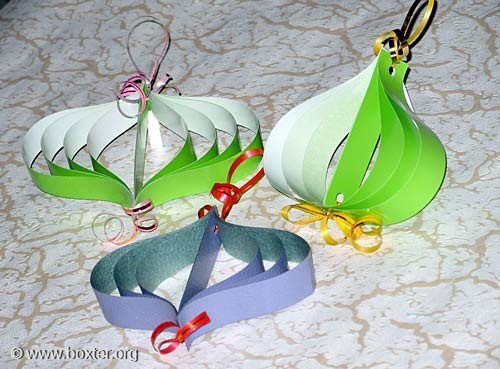 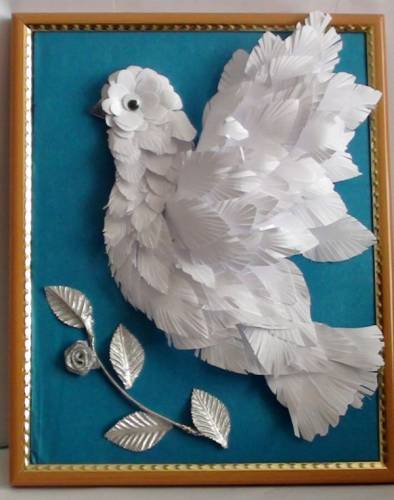 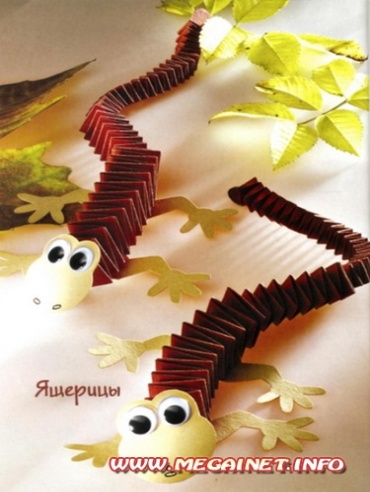 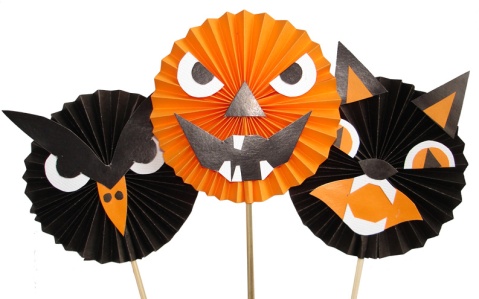 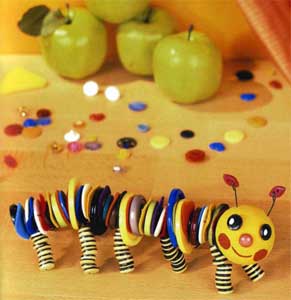 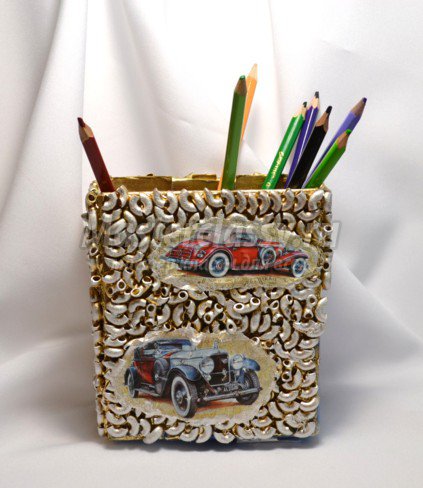 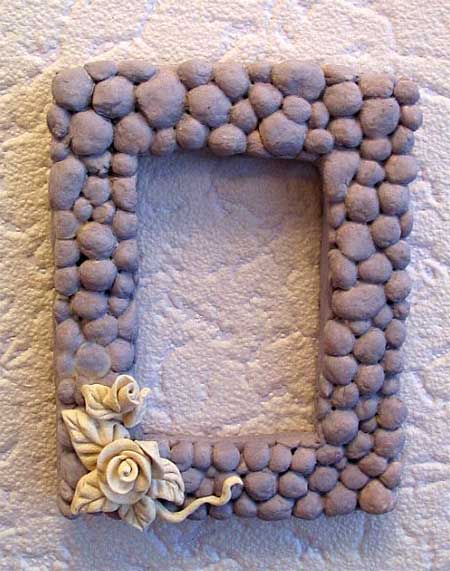 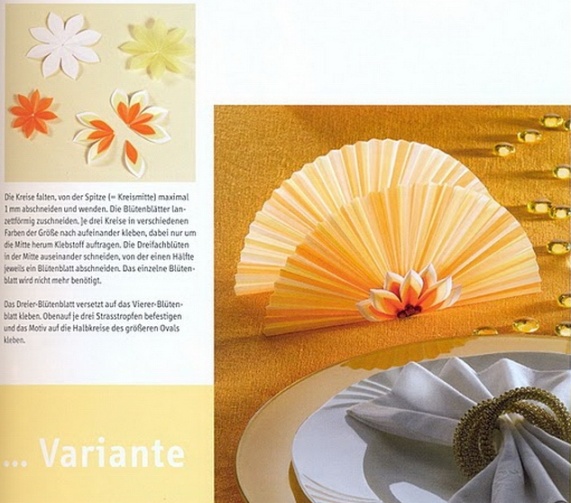 